3.6 Проведение в образовательной организации во внеучебное время физкультурно-спортивных мероприятий О проведении мероприятий кафедры психиатрии                                                              и наркологии с курсом ПО в рамках здорового образа жизниЗав кафедройпсихиатрии и наркологии с курсом ПО	   	Березовская М.А.МероприятияУчастникиВнутривузовская спартакиадаАрапиев Ю.У. - 1место пулевая стрельбаКадачегов А.С.- 1 место плаваниеЧигаева К.С.- 1 место волейболПроведение профилактической беседы с воспитанниками  КГБОУ КШИ «Кедровый кадетский корпус» о вреде употребления алкоголя и наркотических средствКоробицина Т.В. – получено благодарственное письмо от администрации Выступление по программе профилактики наркозависимости перед членами воспитательной комиссии ВУЗаКоробицина Т.В.Ведение занятий и чтение лекций на цикле «Профилактика социально значимых состояний среди молодежи» у студентов второго курса лечебного, педиатрического и стоматологического факультетов. Тема: «Профилактика наркоманий»Арапиев Ю.У.Сергиенко Н.Н.Профилактика наркоманий в рамках преподавания психиатрии и наркологии на занятиях со студентами 5-го курса лечебного и педиатрического факультетов, а также у 4-го курса стоматологического факультета.Весь профессорско-преподавательский состав кафедры психиатрии и наркологии с курсом ПОУчастие в спартакиаде министерского  и районного уровней по плаванию. Кадачегов А.С. – 1е командное место.Участие в «Празднике здорового образа жизни» на спортивной базе «Медик»Все сотрудники кафедры психиатрии и наркологии с курсом ПО, и их родственники.Участие в составе внутривузовской комиссии по воспитательной работе.Арапиев Ю.У.Коробицина Т.В.Участие в межвузовской комиссии по антинаркотической работе при СибЮИ ФСКНАрапиев Ю.У.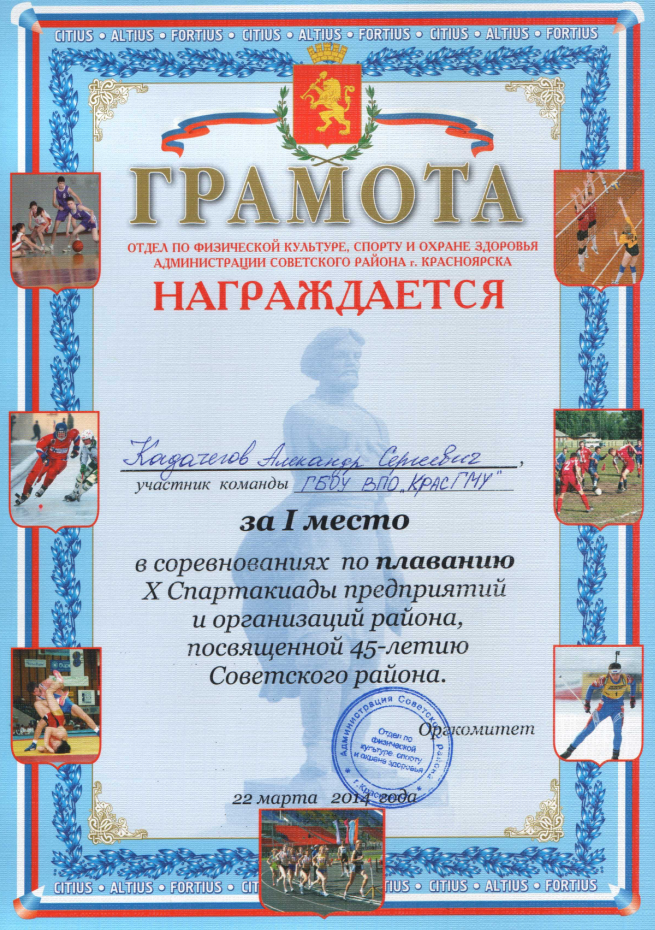 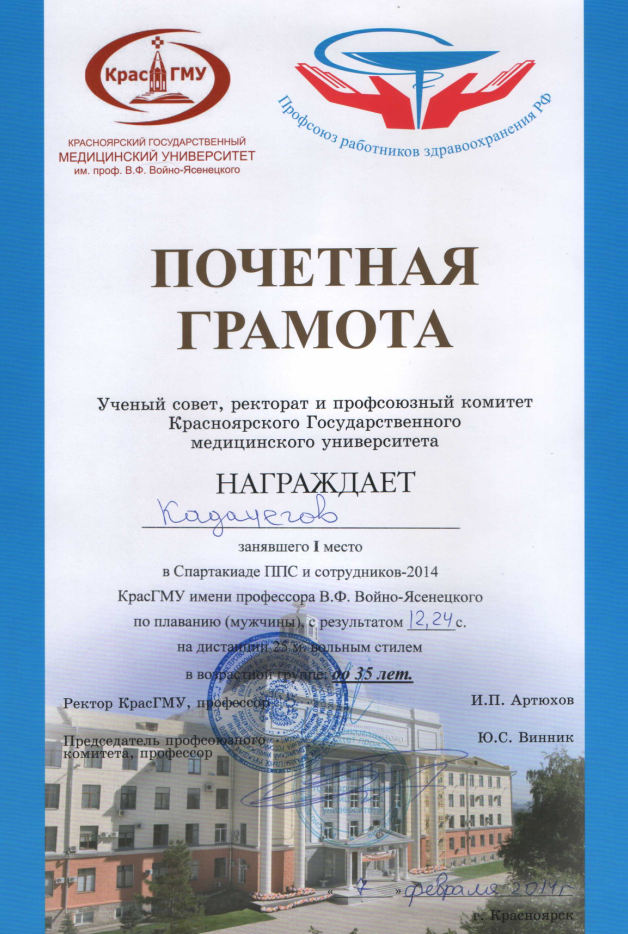 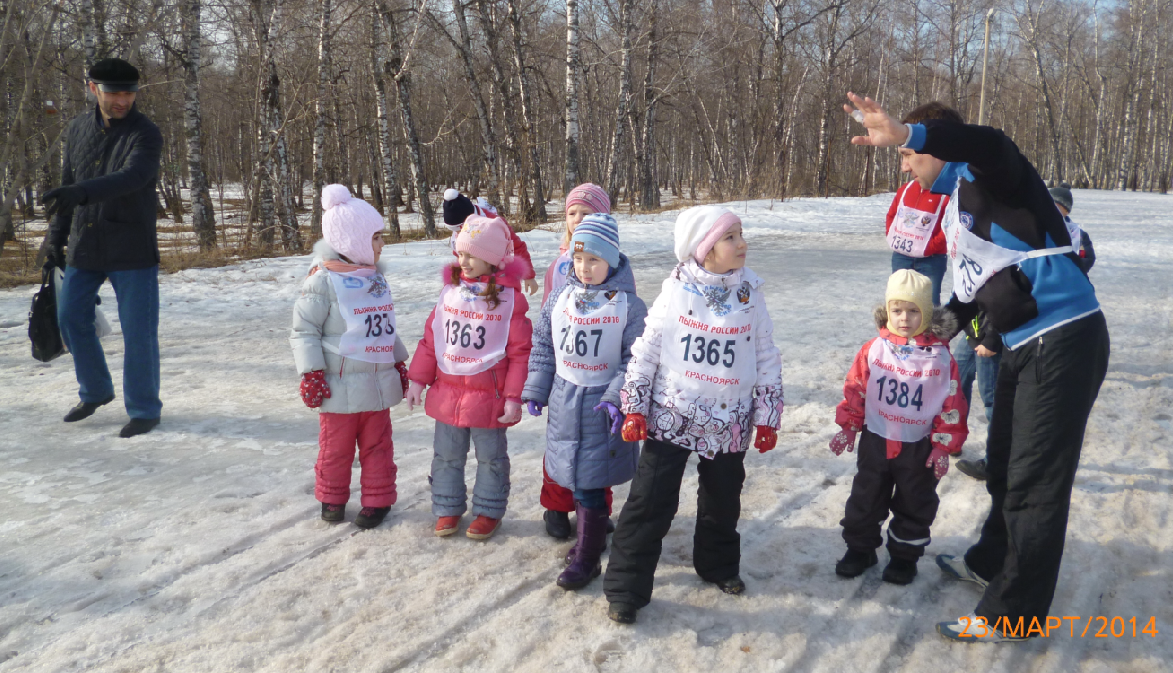 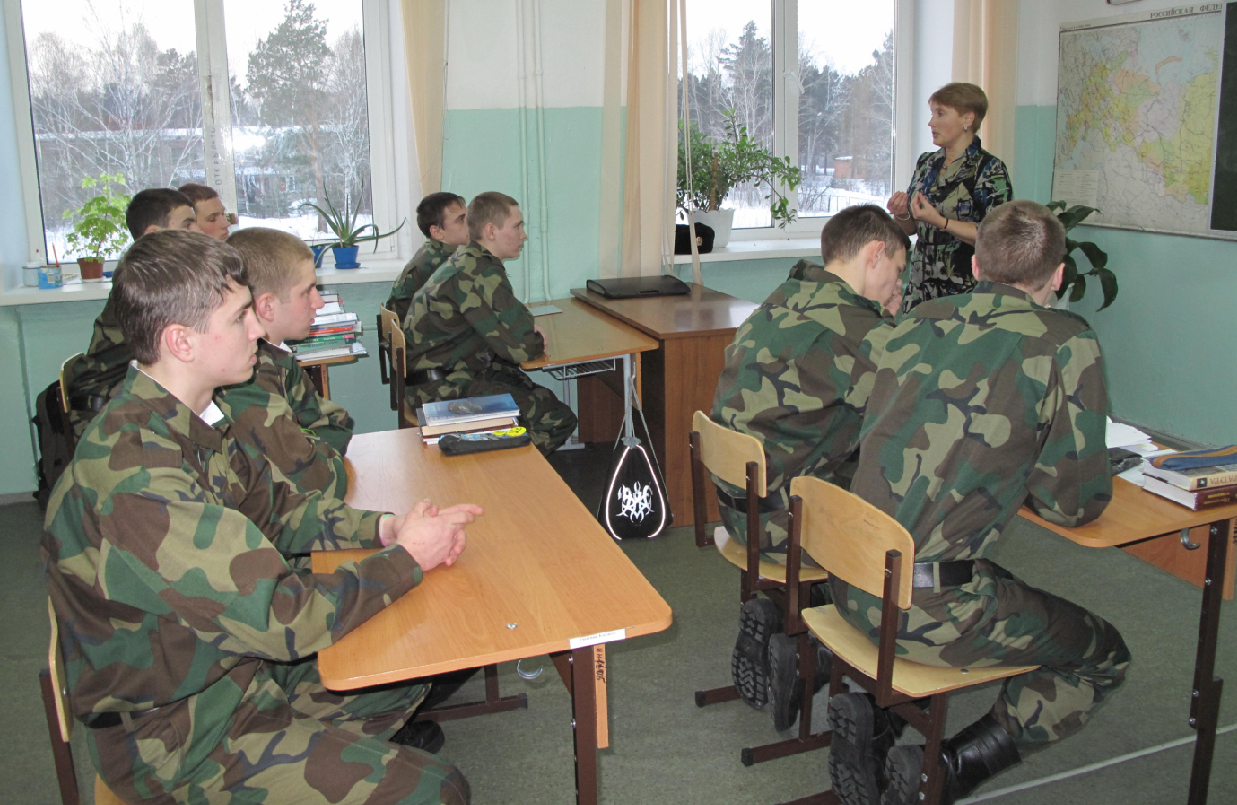 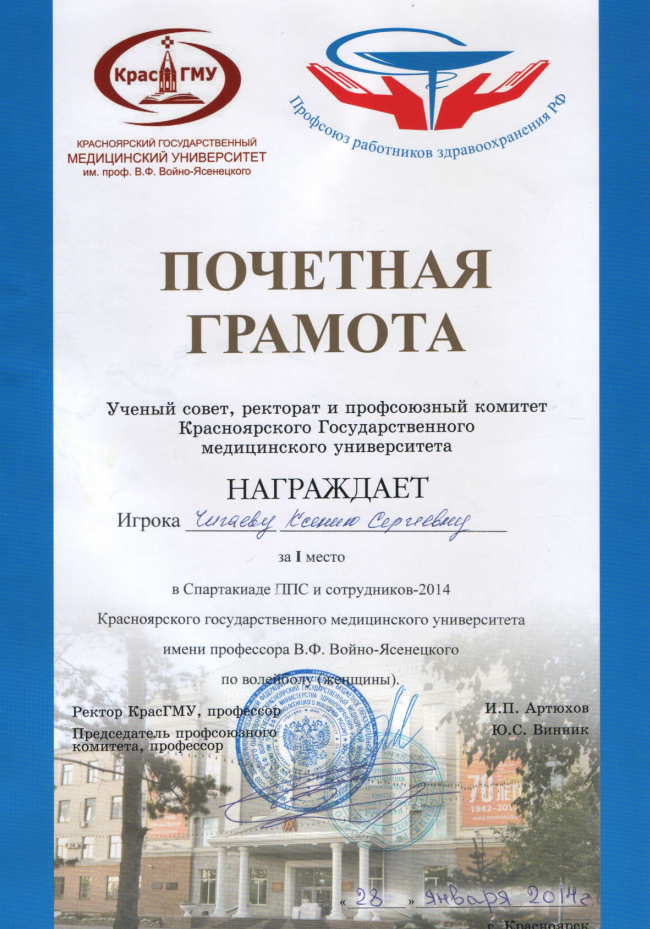 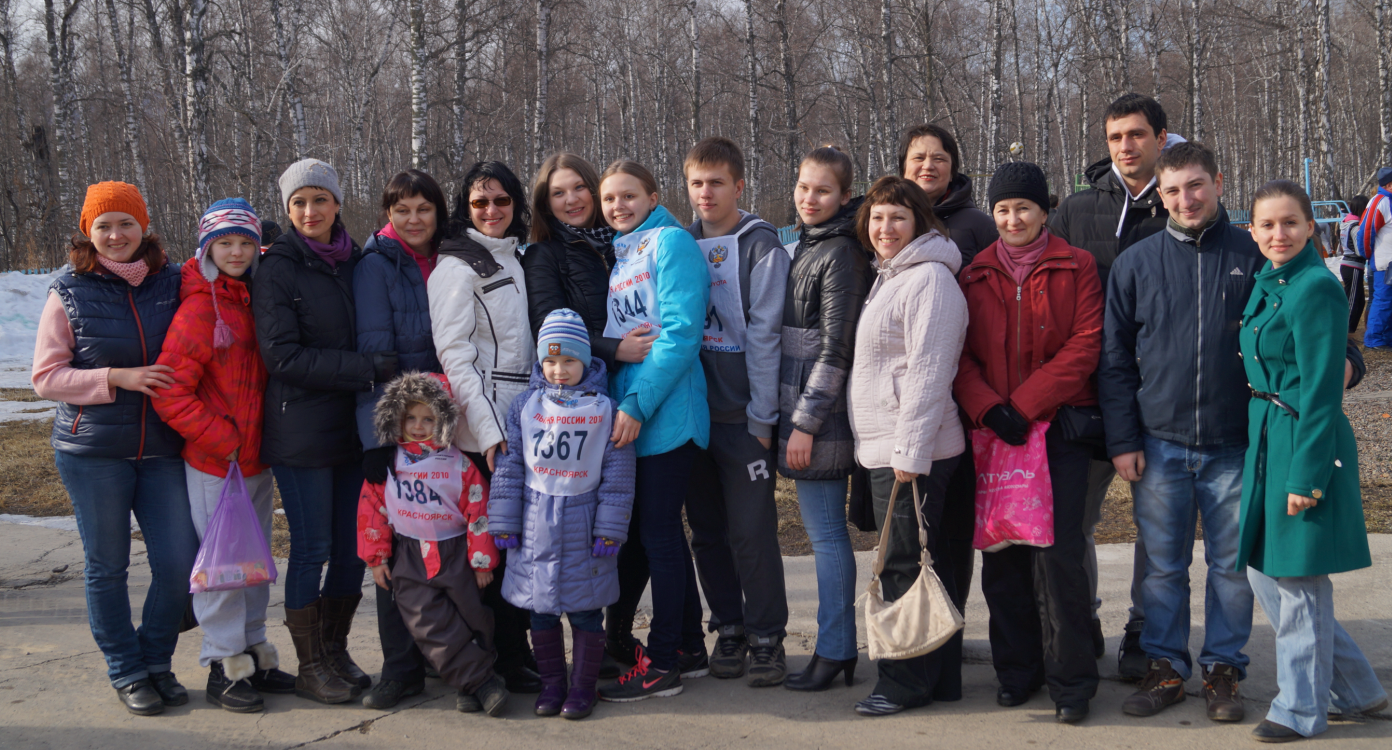 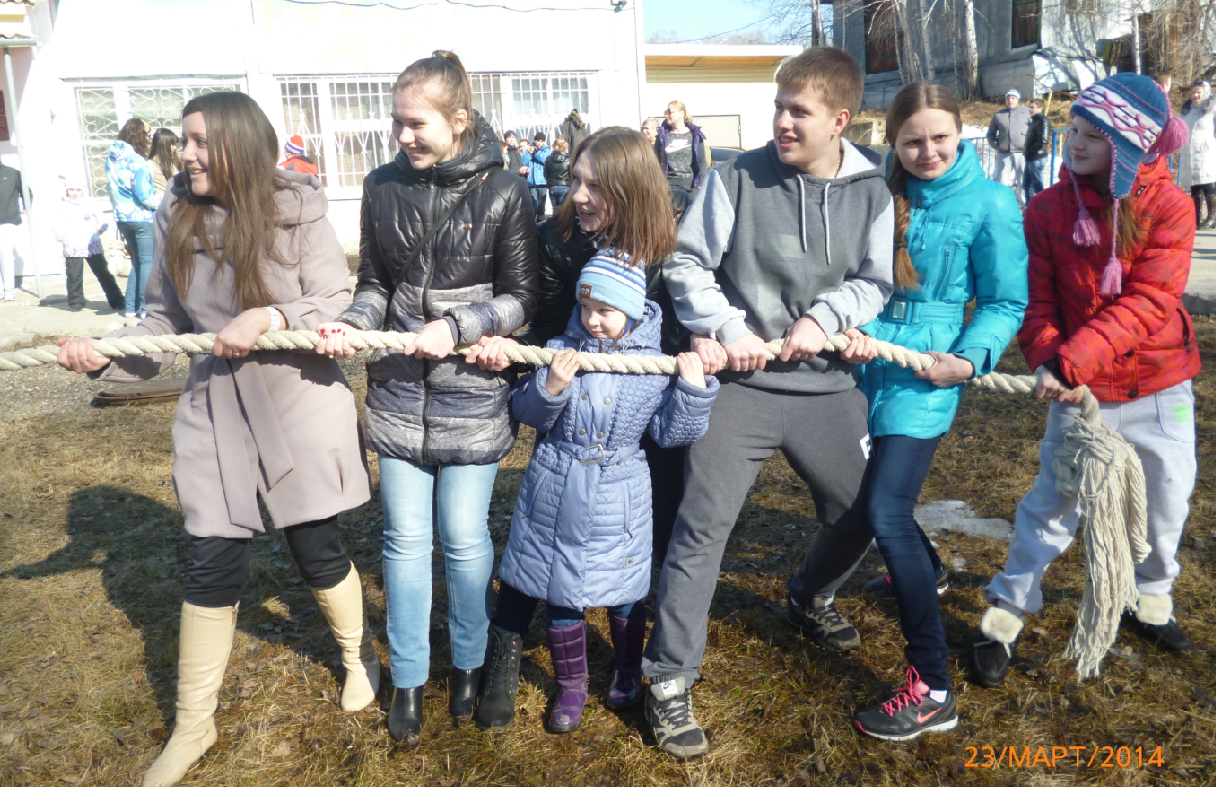 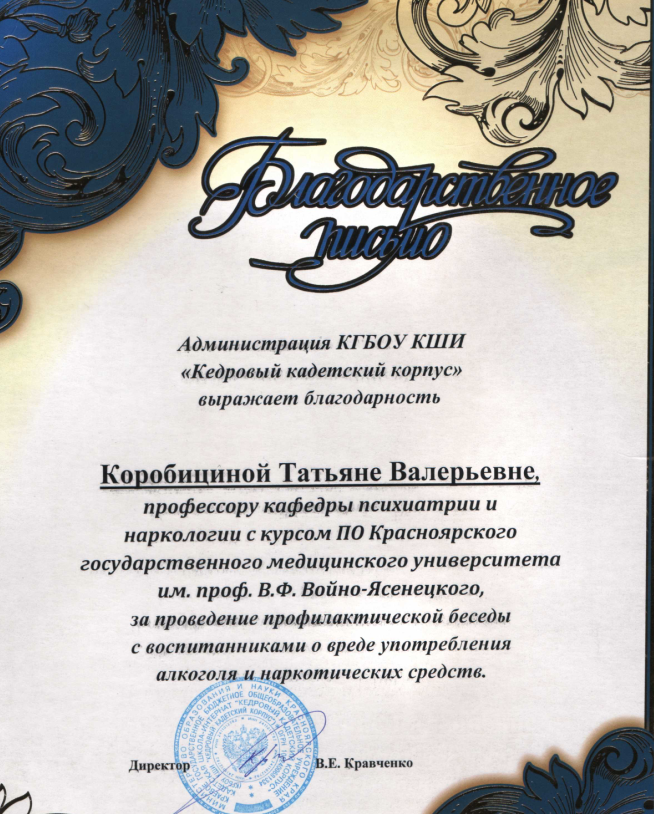 